به نام ایزد  دانا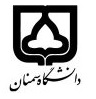 (کاربرگ طرح درس)                   تاریخ بهروز رسانی:               دانشکده     ..علوم انسانس                                               نیمسال اول/دوم سال تحصیلی 1397بودجهبندی درسمقطع: کارشناسی□  کارشناسی ارشد  دکتری□مقطع: کارشناسی□  کارشناسی ارشد  دکتری□مقطع: کارشناسی□  کارشناسی ارشد  دکتری□تعداد واحد: نظری 2 عملیتعداد واحد: نظری 2 عملیفارسی: یادگیری حرکتی پیشرفتهفارسی: یادگیری حرکتی پیشرفتهنام درسپیشنیازها و همنیازها: پیشنیازها و همنیازها: پیشنیازها و همنیازها: پیشنیازها و همنیازها: پیشنیازها و همنیازها: لاتین:لاتین:نام درسشماره تلفن اتاق:  شماره تلفن اتاق:  شماره تلفن اتاق:  شماره تلفن اتاق:  مدرس/مدرسین: محمدعلی سالیانهمدرس/مدرسین: محمدعلی سالیانهمدرس/مدرسین: محمدعلی سالیانهمدرس/مدرسین: محمدعلی سالیانهمنزلگاه اینترنتی:منزلگاه اینترنتی:منزلگاه اینترنتی:منزلگاه اینترنتی:پست الکترونیکی: ma.salianeh@semnan.ac.ir پست الکترونیکی: ma.salianeh@semnan.ac.ir پست الکترونیکی: ma.salianeh@semnan.ac.ir پست الکترونیکی: ma.salianeh@semnan.ac.ir برنامه تدریس در هفته و شماره کلاس:  121برنامه تدریس در هفته و شماره کلاس:  121برنامه تدریس در هفته و شماره کلاس:  121برنامه تدریس در هفته و شماره کلاس:  121برنامه تدریس در هفته و شماره کلاس:  121برنامه تدریس در هفته و شماره کلاس:  121برنامه تدریس در هفته و شماره کلاس:  121برنامه تدریس در هفته و شماره کلاس:  121اهداف درس: آشنایی دانشجویان تاریخ تحول و منشا و نظریه های مطرح در یادگیری حرکتی، تجزیه تحلیل و بحث وبررسی آناهداف درس: آشنایی دانشجویان تاریخ تحول و منشا و نظریه های مطرح در یادگیری حرکتی، تجزیه تحلیل و بحث وبررسی آناهداف درس: آشنایی دانشجویان تاریخ تحول و منشا و نظریه های مطرح در یادگیری حرکتی، تجزیه تحلیل و بحث وبررسی آناهداف درس: آشنایی دانشجویان تاریخ تحول و منشا و نظریه های مطرح در یادگیری حرکتی، تجزیه تحلیل و بحث وبررسی آناهداف درس: آشنایی دانشجویان تاریخ تحول و منشا و نظریه های مطرح در یادگیری حرکتی، تجزیه تحلیل و بحث وبررسی آناهداف درس: آشنایی دانشجویان تاریخ تحول و منشا و نظریه های مطرح در یادگیری حرکتی، تجزیه تحلیل و بحث وبررسی آناهداف درس: آشنایی دانشجویان تاریخ تحول و منشا و نظریه های مطرح در یادگیری حرکتی، تجزیه تحلیل و بحث وبررسی آناهداف درس: آشنایی دانشجویان تاریخ تحول و منشا و نظریه های مطرح در یادگیری حرکتی، تجزیه تحلیل و بحث وبررسی آنامکانات آموزشی مورد نیاز: وسایل سمعی بصری امکانات آموزشی مورد نیاز: وسایل سمعی بصری امکانات آموزشی مورد نیاز: وسایل سمعی بصری امکانات آموزشی مورد نیاز: وسایل سمعی بصری امکانات آموزشی مورد نیاز: وسایل سمعی بصری امکانات آموزشی مورد نیاز: وسایل سمعی بصری امکانات آموزشی مورد نیاز: وسایل سمعی بصری امکانات آموزشی مورد نیاز: وسایل سمعی بصری امتحان پایانترمامتحان میانترمارزشیابی مستمر(کوئیز)ارزشیابی مستمر(کوئیز)فعالیتهای کلاسی و آموزشیفعالیتهای کلاسی و آموزشینحوه ارزشیابینحوه ارزشیابی1512222درصد نمرهدرصد نمرهیادگیری و کنترل حرکتی (اشمیت و لی)یادگیری و کنترل حرکتی (اشمیت و لی)یادگیری و کنترل حرکتی (اشمیت و لی)یادگیری و کنترل حرکتی (اشمیت و لی)یادگیری و کنترل حرکتی (اشمیت و لی)یادگیری و کنترل حرکتی (اشمیت و لی)منابع و مآخذ درسمنابع و مآخذ درستوضیحاتمبحثشماره هفته آموزشیفصل 1. مقدمه ای بر رفتار حرکتی: 1- فهم حرکت 2-سطوح تجزیه تحلیل رفتار 3- تاکید بر روی حرکت 4-کاربردهای بالقوه 5- تحقیقات اولیه 1فصل 1. تحقیقات بعداز جنگ : 1-آرتور ملتن و فلیشمن، 2- بررسی اجمالی نظریه های یادگیری دانشمندان مانند نیکولای برنشتاین، هال (1943) کریک(1948) والفورد(1952)، پل فیتز(1912)، فرانكلين هنري(1993-1904)، نظریه حلقه بسته آدامز و تحقيقات اواخر قرن و در انتها تحقیقات معاصر در یادگیری حرکتی2روش شناسی مطالعه اجرای حرکتی فصل 2: شامل طبقه بندی مهارت های حرکتی،انواع تکالیف پیگردی  حرکات مداوم،مهارت باز در مقایسه با مهارت بسته،ملاحظات اساسی در اندازه گیری،سنجش رفتار حرکتی  و ... 3پردازش اطلاعات در انسان فصل 3: مدل پردازش اطلاعات، سه مرحله پردازش طلاعات، روش   افتراقی....، ماهیت پردازش زنجیره ای و پردازش موازی، پردازش اطلاعات و تقاطع‌های ترافیکی، مرحله شناسایی محرک، بازشناسی الگو، مرحله انتخاب پاسخ،تعداد انتخابهای محرک- پاسخ، قانون هیک، سازگاری محرک پاسخ، آثار سایمون، سازگاری و اعمال پیچیده، مراحل برنامه ریزی پاسخ،آزمایش هنری-راجز، تاثیر مدت زمان حرکت بر زمان عکس‌العمل، پیچیدگی پاسخ و برنامه ریزی حرکتی، انواع پیش بینی ها، 4 در ادامه بررسی پردازش اطلاعات در انسان فصل 3: منظم بودن پیش دوره، مدت زمان پیش دوره،گذر زمان پیش دوره، پیش بینی فضایی و زمانی، سود پیش بینی در برابر هزینه آن، نظریه شناسایی سیگنال، حافظه، اثرات مستقیم در مقایسه با اثرات غیر مستقیم حافظه،ذخیره حسی کوتاه مدت، حافظه کوتاه مدت، حافظه کوتاه مدت در مقایسه با ذخیره حسی کوتاه مدت، حافظه کارکردی، حافظه بلند مدت5توجه و اجرا فصل 4،  بحث در مورد ویژگی‌های توجه، هوشیاری، توجه به عنوان کوشش یا انگیختگی، اندازه های فیزیولوژیک، توجه به عنوان یک ظرفیت یا منبع،محدوديت در اجراي دو تكليف همزمان A و B، توجه به عنوان یک ظرفیت یا منبع،محدوديت در اجراي دو تكليف همزمان A و B،تداخل به عنوان سنجشی از توجه، تداخل ساختاری و تداخل ظرفیتی،توجه انتخابی،نظریه‌های توجه، نظریه فیلتر اولیه (تک‌کانالی ولفورد)، نظریه فیلتر دیرآیند کیل،تخصیص انعطاف‌پذیر ظرفیت (مدل کانمن)، تفاوت میان نظریه‌های تک‌کانالی و نظریه انعطاف‌پذیری ظرفیت،نظریه های منابع چند گانه،دیدگاه‌های انتخاب-عمل،پردازش اطلاعات غیر مترقبه (ناگهانی)، اثر استروپ، cocktail party ، 6در ادامه هفته گذشته توجه و اجرا فصل 4،  بحث در مورد، کوری ناشی از عدم توجه، ویژگی پردازش خودکار و کنترل شده، دوره بی پاسخی روانشناختی، فرضیه تک کانالی، متغیرهای مؤثر بر دوره بی‌پاسخی روانشناختی، بازداری بازگشت (پس اثر)، توجه  و تداخل در طی حرکت ، تداخل تکلیف ثانویه، تکنیک کاوش، تداخل در حرکات دست، تداخل عمل محور، تلفن همراه، توجه و رانندگی، کانونی کردن درونی توجه در مقایسه باکانونی کردن بیرونی توجه، اثر کنایه ای کانونی کردن توجه، توجه، برانگیختگی و اضطراب، تعریف انگیختگی و اضطراب، اصل وارونه U ا، نواحی مطلوب عملکرد، فرضیه فاجعه، فرضیه واژگونی، باریکی ادارکی، فرضیه بهره برداری از نشانه های ایستربروک، وحشت زدگی یا گوش به زنگی ،7مفاهیم و روش تحقیق در یادگیری حرکتی فصل 10، سر خط های مورد بحث در این مبحث شامل: تعریف یادگیری حرکتی، اندازه گیری یادگیری حرکتی، آزمون های یادگیری حرکتی، سنجش عملکرد، تغییر پذیری بین آزمودنی ها، تغییر پذیری درون آزمودنی، آثار سقف و کف، حساسیت امتیازدهی و شکل منحنی اجرا، اشاراتی به آزمون یادگیری، طراحی آزمون های یادگیری، طرح های انتقال ، طرح های انتقال/یادداری دوگانه، متغییر های یادگیری، تکالیف ثانویه و روش جایگزینی برای سنجش یادگیری، خودکاری و یادگیری، تلاش و یادگیری، سرعت تصمیم گیری و یادگیری، حافظه و یادگیری، تعمییم پذیری به عنوان ملاک یادگیری، مباحثی در خصوص مقدار یادگیری، تفاوت گروهی، تفاوت فردی در یادگیری، سرعت یادگیری، درک متغییر های یادگیری و اجرا و ...8در ادامه خواهیم داشت: مفاهیم و روش تحقیق در یادگیری حرکتی فصل 10، سر خط های مورد بحث در این مبحث شامل: طرح های انتقال ، طرح های انتقال/یادداری دوگانه، متغییر های یادگیری، تکالیف ثانویه و روش جایگزینی برای سنجش یادگیری، خودکاری و یادگیری، تلاش و یادگیری، سرعت تصمیم گیری و یادگیری، حافظه و یادگیری، تعمییم پذیری به عنوان ملاک یادگیری، مباحثی در خصوص مقدار یادگیری، تفاوت گروهی، تفاوت فردی در یادگیری، سرعت یادگیری، درک متغییر های یادگیری و اجرا و ...9فصل 10، شرایط تمرین: بحث در مورد قانون و تعریف توالی تمرین ، کلیات قانون توالی تمرین، محدود کننده ها در ورزش درمانی و کاربرد قانون تمرین، تمرین عمدی، ملاحظات پیش از تمرین، انگیزش برای یادگیری، مهم جلوه دادن تکلیف، هدف گزینی، اطلاعات کلامی، دستورالعمل ها، یادگیری پنهان، آگاهی از اصول مکانیکی، تمرین ادراکی، الگودهی، چیزهای که یادگرفته میشود، اطلاعات فضایی، الگوهای ماهرانه در برابر الگوه های در حال یادگیری، توزیع تمرین، تعریف تمرین انبوه و فاصله دار، اثر توزیع تمرین بر اجرا، اثر توزیع تمرین بر یادگیری، طول فاصله یادداری، توزیع تمرین در یک مقیاس زمانی طولانی تر، زمان کلی تمرین، مسایل ایمنی، تکلیف مجرد، تغییر پذیری تمرین، اثار تغییر پذیری تمرین بر یادداری، اثر تغییر پذیری تمرین برانتقال، عواملی که بر نتایج تغییر پذیری تمرینتاثیر میگذارند مانند: سن یادگیرنده، جنس یادگیرنده، برنامه ریزی تمرین متغییر، ماهیت تکلیف، تفسیر آثار تغییر پذیری تمرین، برنامه ریزی تمرین چند تکلیف متفاوت، تمرین مسدود در برابر تمرین تصادفی، ویلیام بتیگ و تداخل زمینه ای، تعمیم پذیری آثار مسدود- تسادفی، تاثیر تکلیف، تاثیر آزمودنی، فرضیاتی در مورد آثار مسدود- تصادفی، فرضیه پردازش معنی دارتر و متمایز تر،فرضیه باز سازی مجدد، تمرین ذهنی، تمرین بخش بخش در برابر تمرین کلی، تکلیف زنجیره ای، تکلف مداوم، اصول ویژکی تمرین، ویژگی حسی و حرکتی، ویژگی زمینه ای، فرایند انتقال.   10فصل 10، شرایط تمرین: بررسی مواردی همچون، اثار تغییر پذیری تمرین بر یادداری، اثر تغییر پذیری تمرین برانتقال، عواملی که بر نتایج تغییر پذیری تمرینتاثیر میگذارند مانند: سن یادگیرنده، جنس یادگیرنده، برنامه ریزی تمرین متغییر، ماهیت تکلیف، تفسیر آثار تغییر پذیری تمرین، برنامه ریزی تمرین چند تکلیف متفاوت، تمرین مسدود در برابر تمرین تصادفی، ویلیام بتیگ و تداخل زمینه ای، تعمیم پذیری آثار مسدود- تسادفی، تاثیر تکلیف، تاثیر آزمودنی، فرضیاتی در مورد آثار مسدود- تصادفی، فرضیه پردازش معنی دارتر و متمایز تر،فرضیه باز سازی مجدد، تمرین ذهنی، تمرین بخش بخش در برابر تمرین کلی، تکلیف زنجیره ای، تکلف مداوم، اصول ویژکی تمرین، ویژگی حسی و حرکتی، ویژگی زمینه ای، فرایند انتقال.  11فصل 12 به بحث و بررسی در مورد بازخورد افزوده و سر خط های مانند: تعاریف و دسته‌بندی‌ها، بازخورد ذاتی، بازخورد افزوده، ابعاد مختلف بازخورد افزوده، آگاهی از نتیجه، آگاهی از اجرا، ، تحقیق در بازخورد افزوده، رویداد های زمانی آگاهی از نتیجه، آثاریادگیری در مقابل آثار اجرا، کاربردهای بالقوه تحقیق بازخورد افزوده، ارزیابی آثار بازخورد افزوده، بازخورد افزوده یک متغیر یادگیری، بازخود افزوده یک متغیر اجرایی، تنظیم آثار یادگیری در مقابل اجرا، آگاهی از اجرا، بازخورد ویدیویی، بازخورد جنبش شناسی، بازخورد زیستی، بازخورد جنبشی (کینتیکی).12فصل 12 به بحث و بررسی در مورد بازخورد افزوده و سر خط های مانند: آثار تواتر نسبی و مطلق، تاخیر کوشش و RT خلاصه، طول بهینه   RTخلاصه، خلاصه آماری،RT   مسدود در مقابل RT تصادفی، جایگاه زمانی KR، فاصله تاخیری KR، فاصله تاخیری پس ازKR، فنصله بین گوششی، فعالیت های انحرافی در طول فاصله های KR، تداخل در طول فاصله تاخیرKR، تخمین ذهنی در طول فاصله تاخیر KR، تداخل ایجاد شده در طول فاصله تاخیر پس از کوشش، مطالب نظری :باز خورد افزوده چگونه ((عمل)) می کند؟، بازخورد افزوده چگونه باعث افزایش یادگیری می گردد؟، عملکرد های اطلاعاتی، اثر الول وگریندلی- بر روی نقش هدایتی آگاهی از نتایج، عملکرد های انگیزشی، عملکرد های ارتباطی، بازخورد افزوده چگونه یادگیری را کاهش می دهد.، مسدود نمودن سایر فعالیت های پردازشی، ایجاد اصلاحات ناسازگار.13یادداری و انتقال در فصل 14 مواردی پیرامون حوزه های بنیادی و تعاریف در مورد حافظه، فراموشی، یادداری و انتقال، سنجش یادداری یادگیری، یادداری مطلق، یادداری نسبی، انتقال یادگیری، آزمایش های انتقال، سنجش انتقال، یادداری مهارت در تکالیف مداوم، یادداری مهارت در تکالیف مجرد، تکالیف مداوم در مقایسه با تکالیف مجرد، اجزای کلامی-شناختی، 14یادداری و انتقال در فصل 14 مواردی پیرامون حوزه های بنیادی و تعاریف در مورد ، یادداری مهارت های حرکتی در افراد مبتلا به فراموشی، مقدار یادگیری اولیه، زوال یادداری، تکنیک جداسازی نشانه، اثر پیش انتخاب، افت گرم کردن افت گرم کردن به دلیل فراموشی، افت گرم کردن به دلیل زوال آمایه،انتقال یادگیری، اصوال بنیادی انتقال، انتقال حرکتی جزیی، انتقال و تشابه، انتقال منفی، شبیه سازی و انتقال، شبیه سازها، واقعیت های مجازی1516